                         二维条码扫描平台 快速设置手册1. Factory Defaults恢复出厂设置Note: Scanning the following barcode can restore the engine to the factory defaults. See user's manual for more information.注意：请谨慎使用“恢复出厂设置”功能，读取此设置码后，将失去当前的参数设置，代以出厂时的默认值。出厂默认的参数和功能可参见《用户手册》。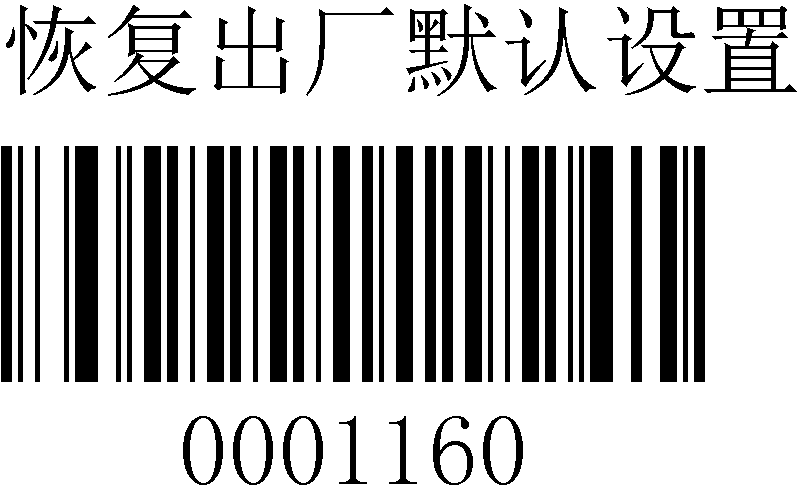                              Restore All Factory Defaults                                      恢复出厂设置2. Communication Interface通讯接口2D barcode scanning platform provides USB interface, USB virtual serial port, TTL-232, RS-232 serial communication interface and USB HID-POS interface to communicate with the host. Through the communication interface, you can receive reading data, and change the 2D bar code scanning platform function parameters.二维条码扫描平台提供USB接口、USB虚拟串口、TTL-232、RS-232串行通讯接口以及USB HID-POS接口与主机进行通讯。经由通讯接口，可以接收识读数据，以及更改二维条码扫描平台的功能参数等。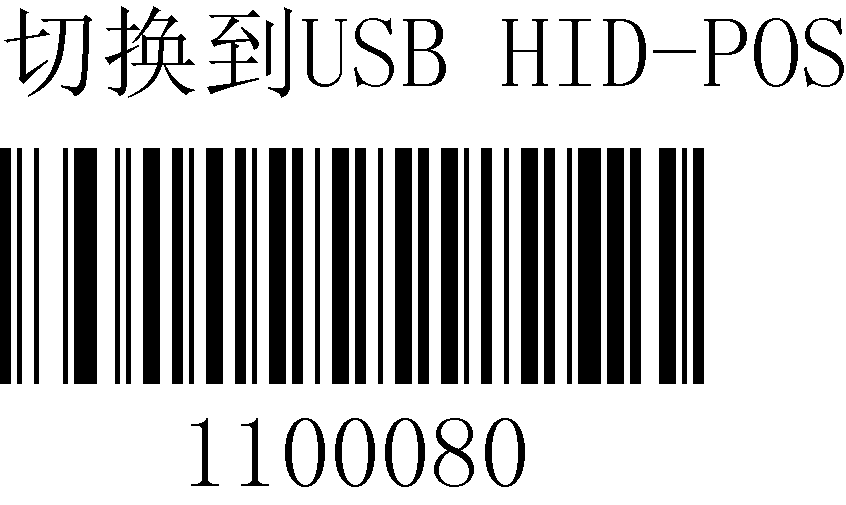 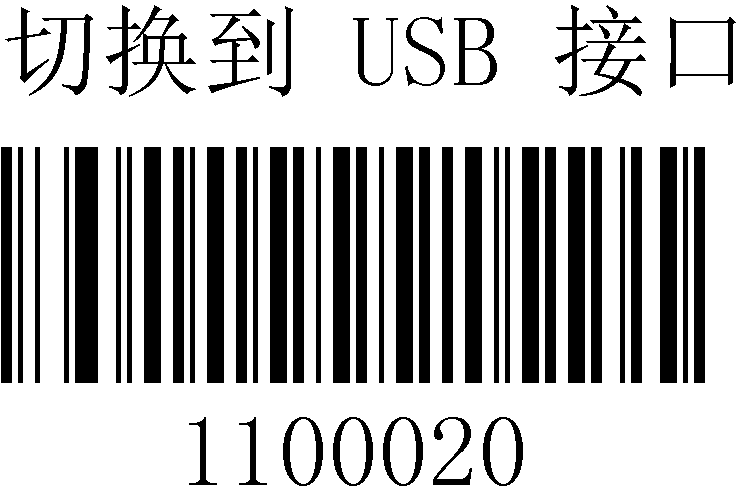       **USB HID-KBW                                       USB HID-POS        切换到 USB 接口                                    切换到USB HID-POS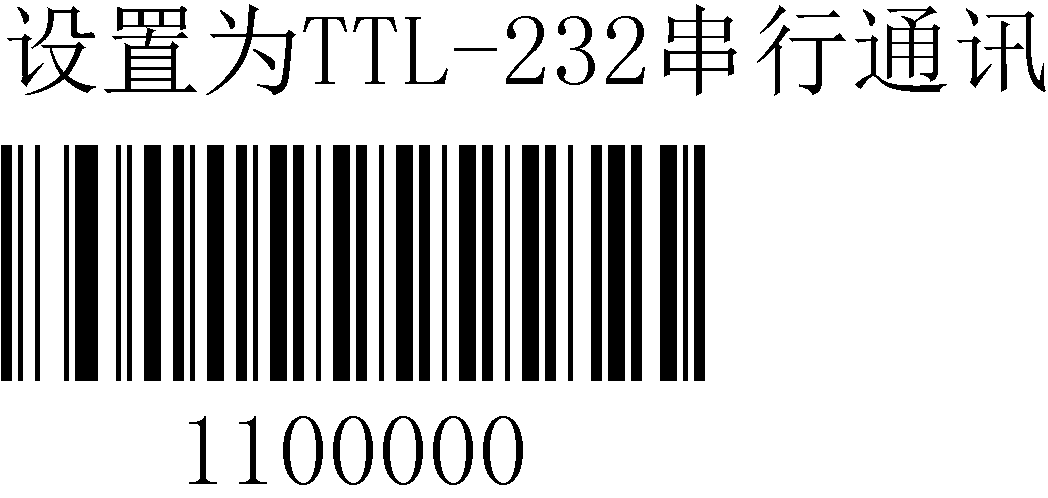 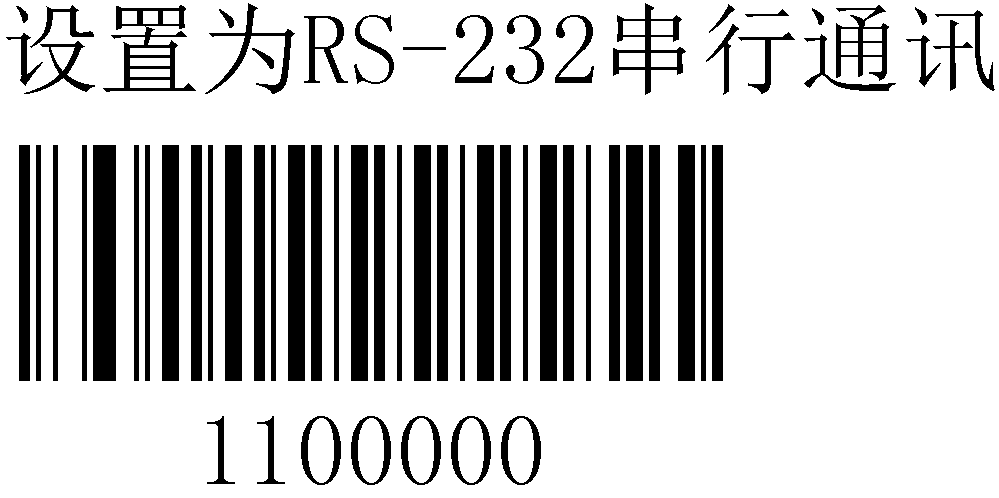 TTL-232 Serial Communication                          RS-232 Serial Communication      切换到TTL-232串行通讯                                 切换到RS-232串行通讯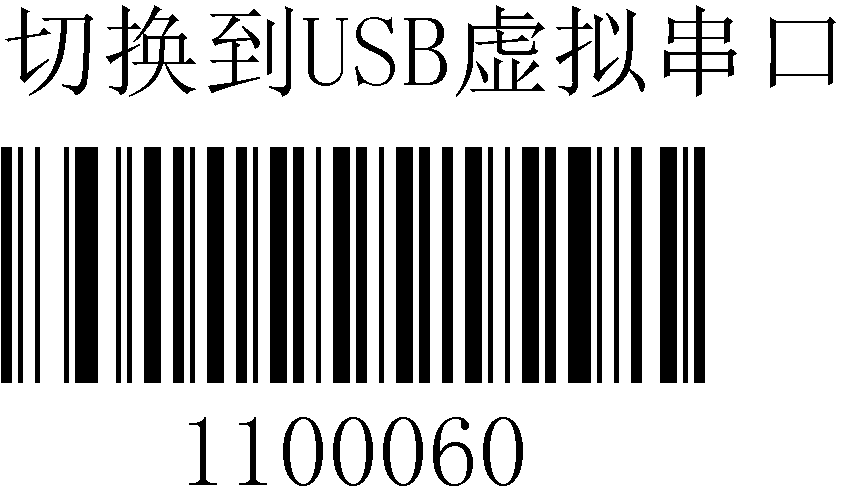 USB virtual serial port                                  切换到USB虚拟串口3. USB Country Keyboard Types国家/语言键盘布局选择Keyboard layouts vary from country to country. which can be based on the need of the keyboard in different countries.不同国家语言对应的键盘键位排布，符号等不尽相同。可以根据需要虚拟成不同国家的键盘制式。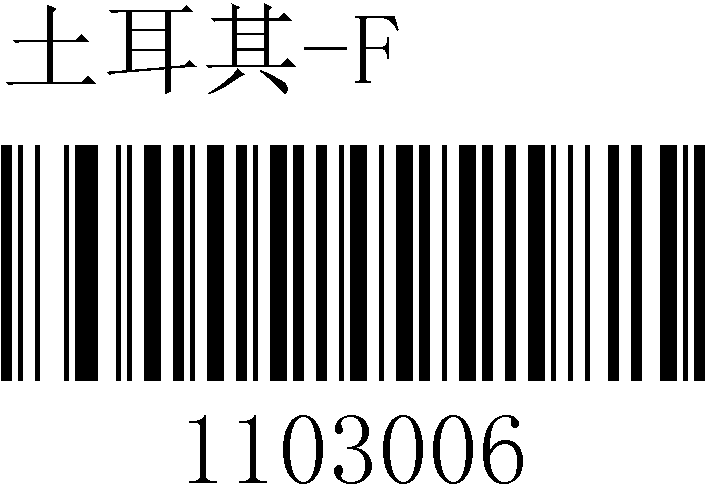 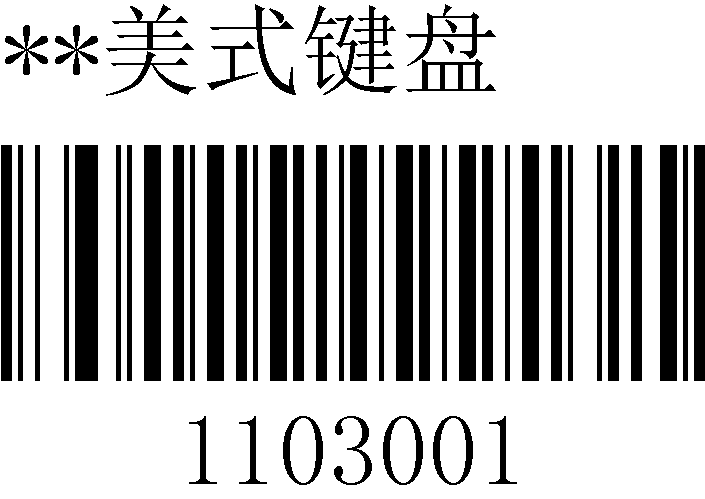 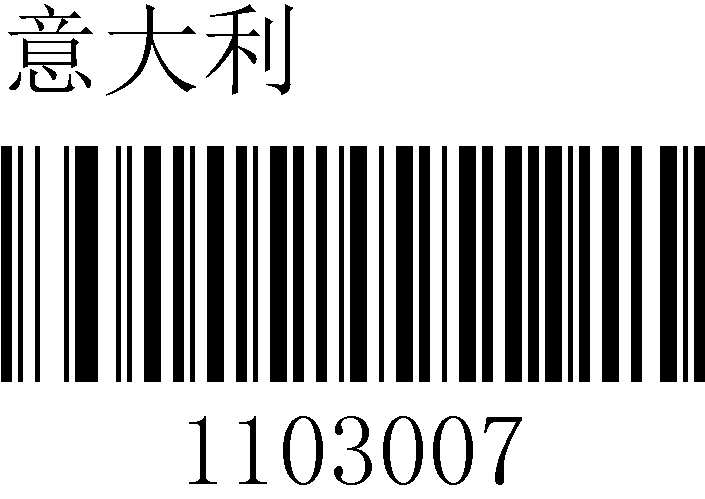 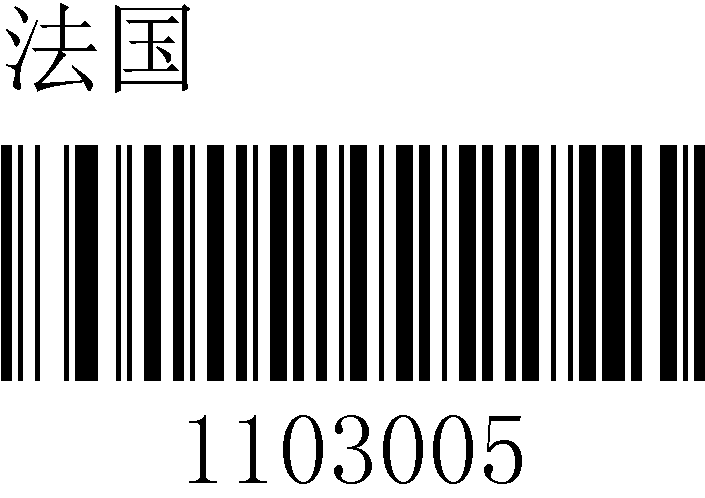 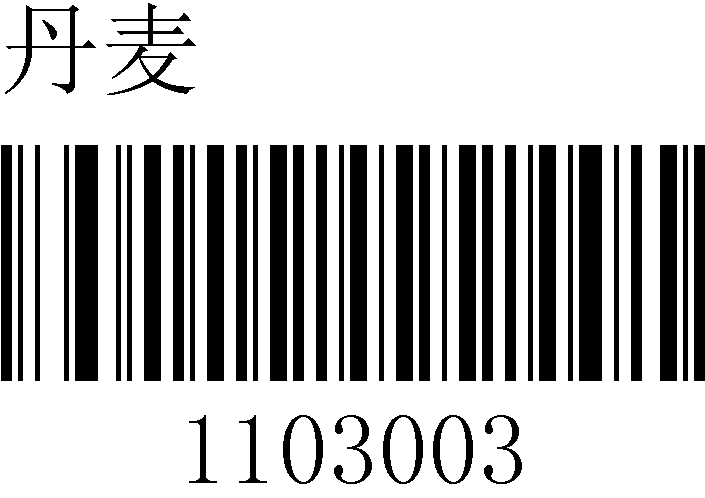 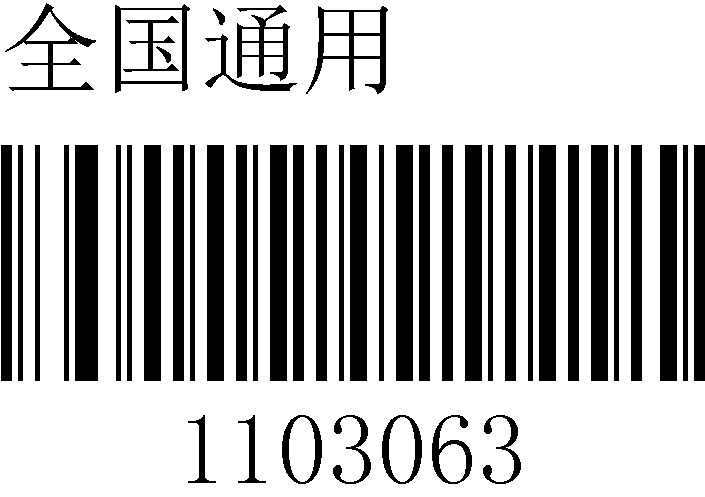 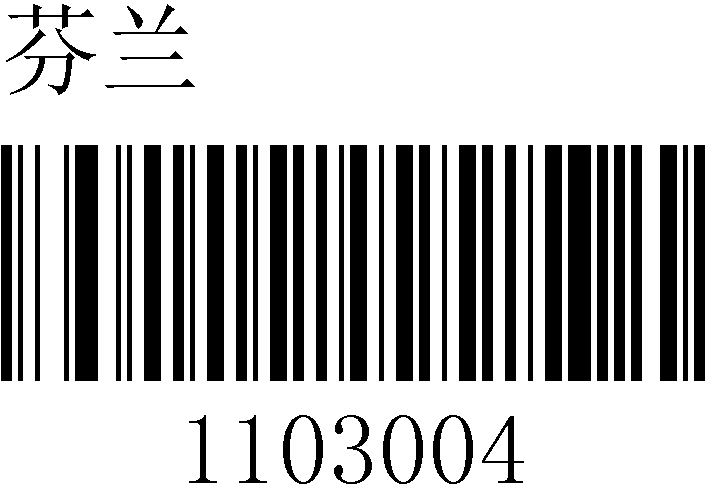 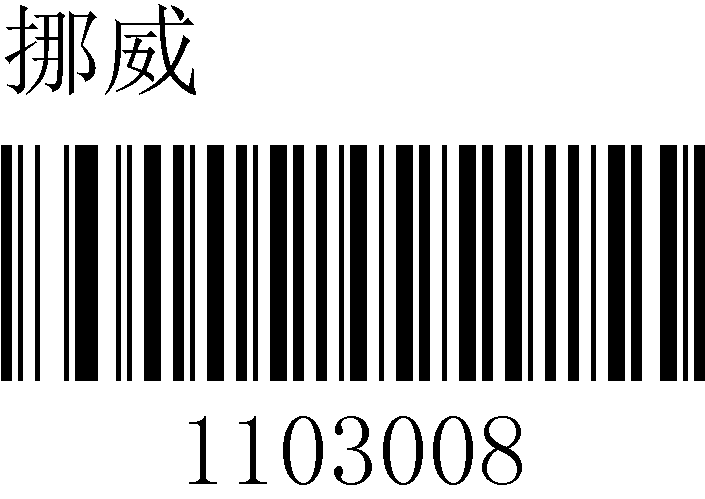          **U.S.                                         Global Language全球通用  Denmark                                              FinlandFrance                                              Turkey_F              Italy                                                 Norway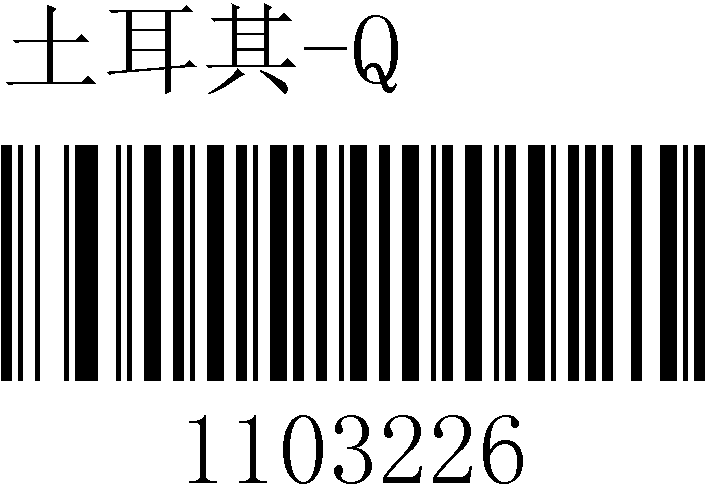 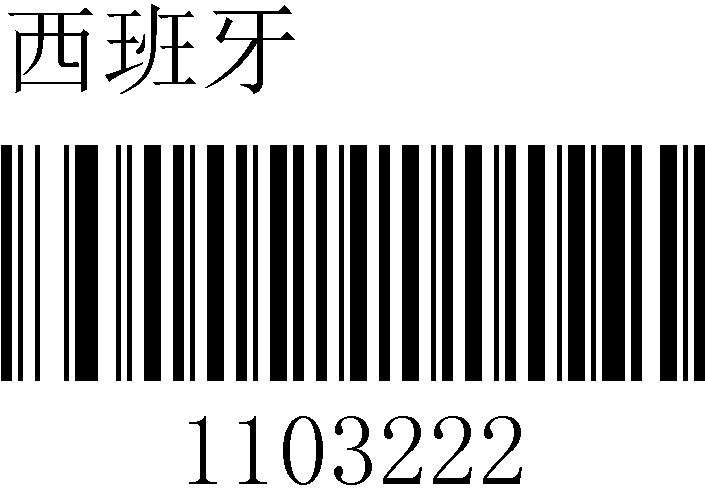 Spain                                             Turkey_Q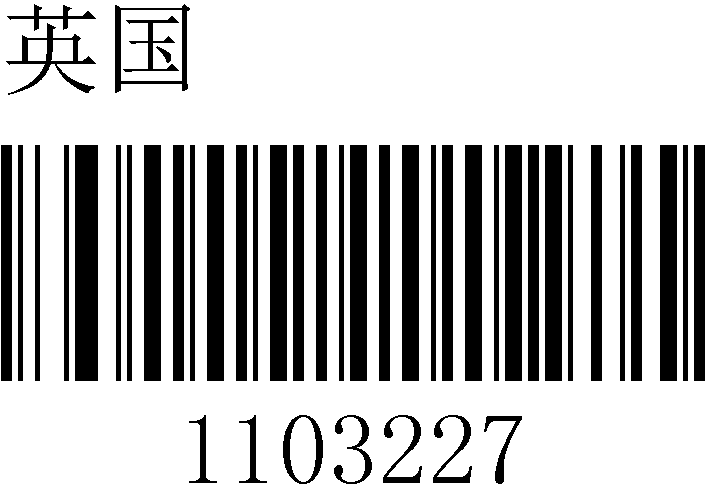 UK                                             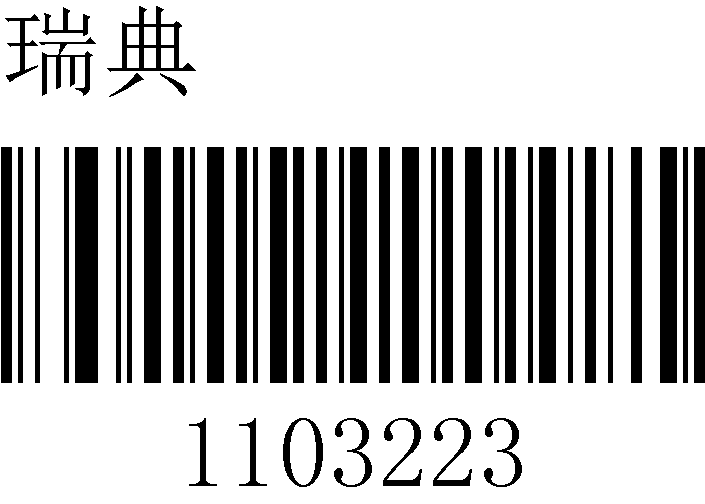 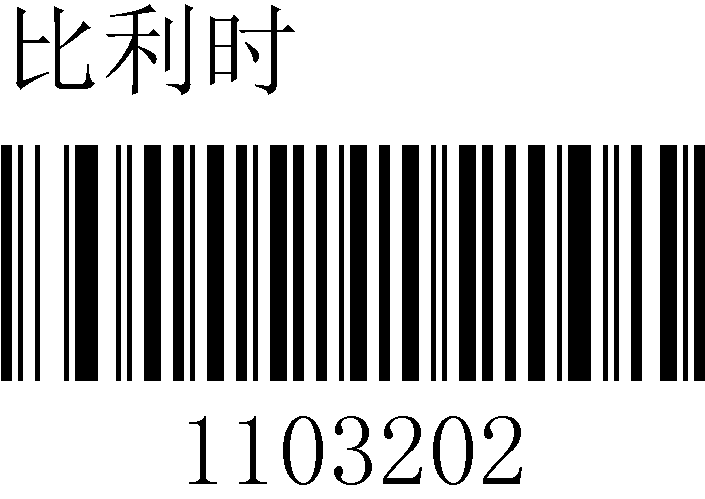 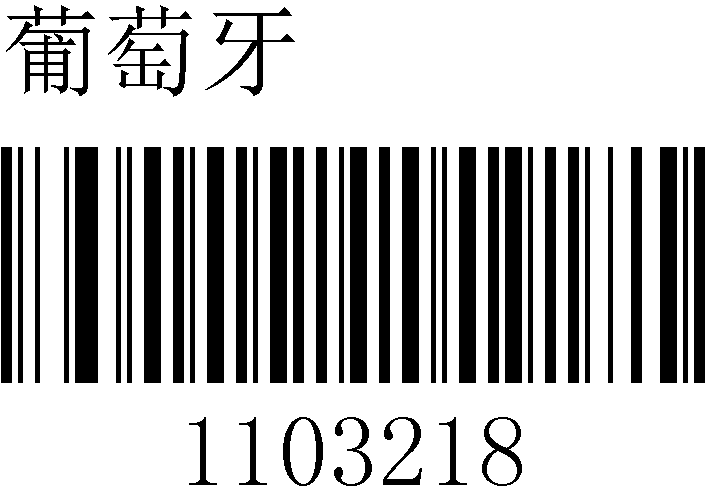              Belgium                                              Portugal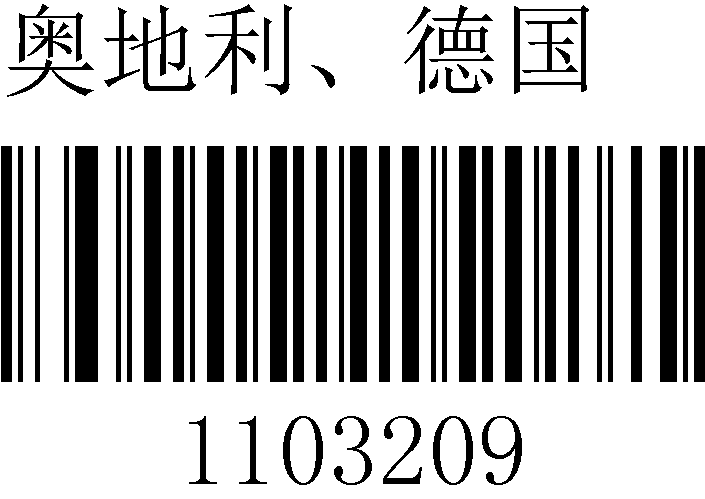    Sweden                                         Austria,Germany4.Set Terminating Character Suffix修改结束符The engine provides a shortcut for setting the terminating character suffix to CR (0x0D) , CRLF (0x0D,0x0A) or HT(0x09) and enabling it by scanning the appropriate barcode below.读取以下设置码，可以快速将结束符设定为回车(0x0D)，回车+换行(0x0D+0x0A)或TAB键（0x09）。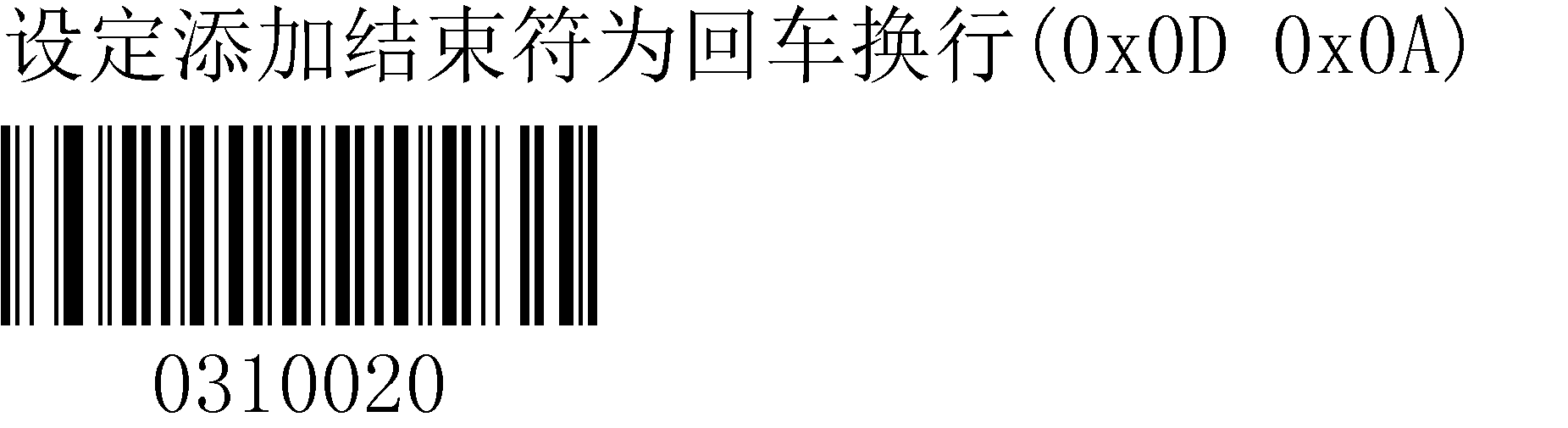 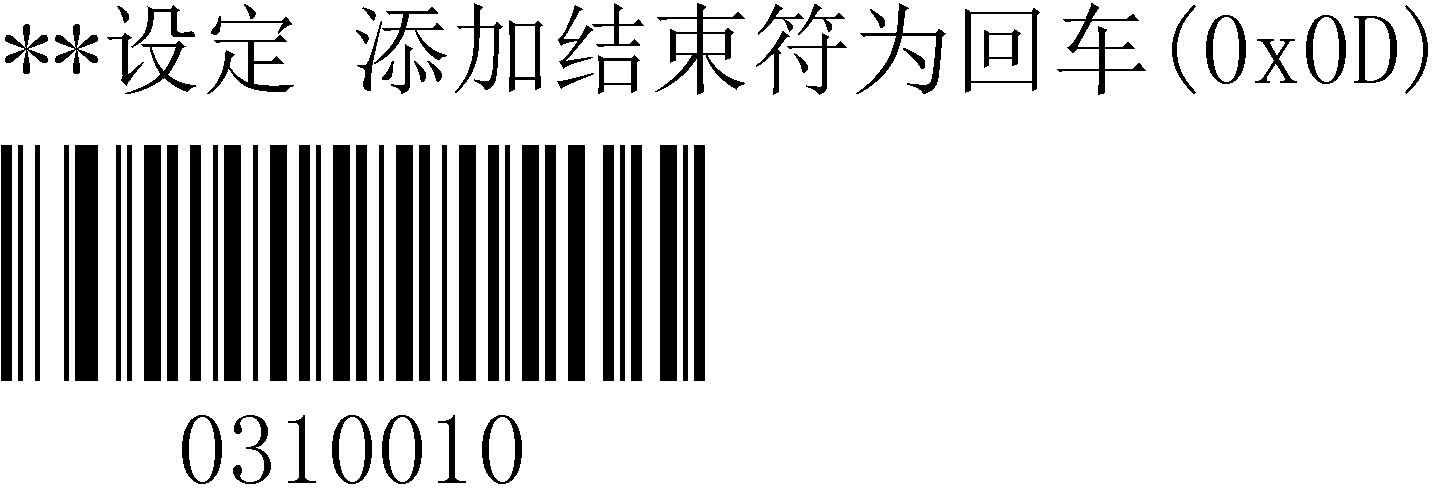  ** Terminating Character CR (0x0D)                  Terminating Character CRLF (0x0D,0x0A)     设定添加结束符为回车(0x0D)                       设定添加结束符为回车+换行(0x0D+0x0A)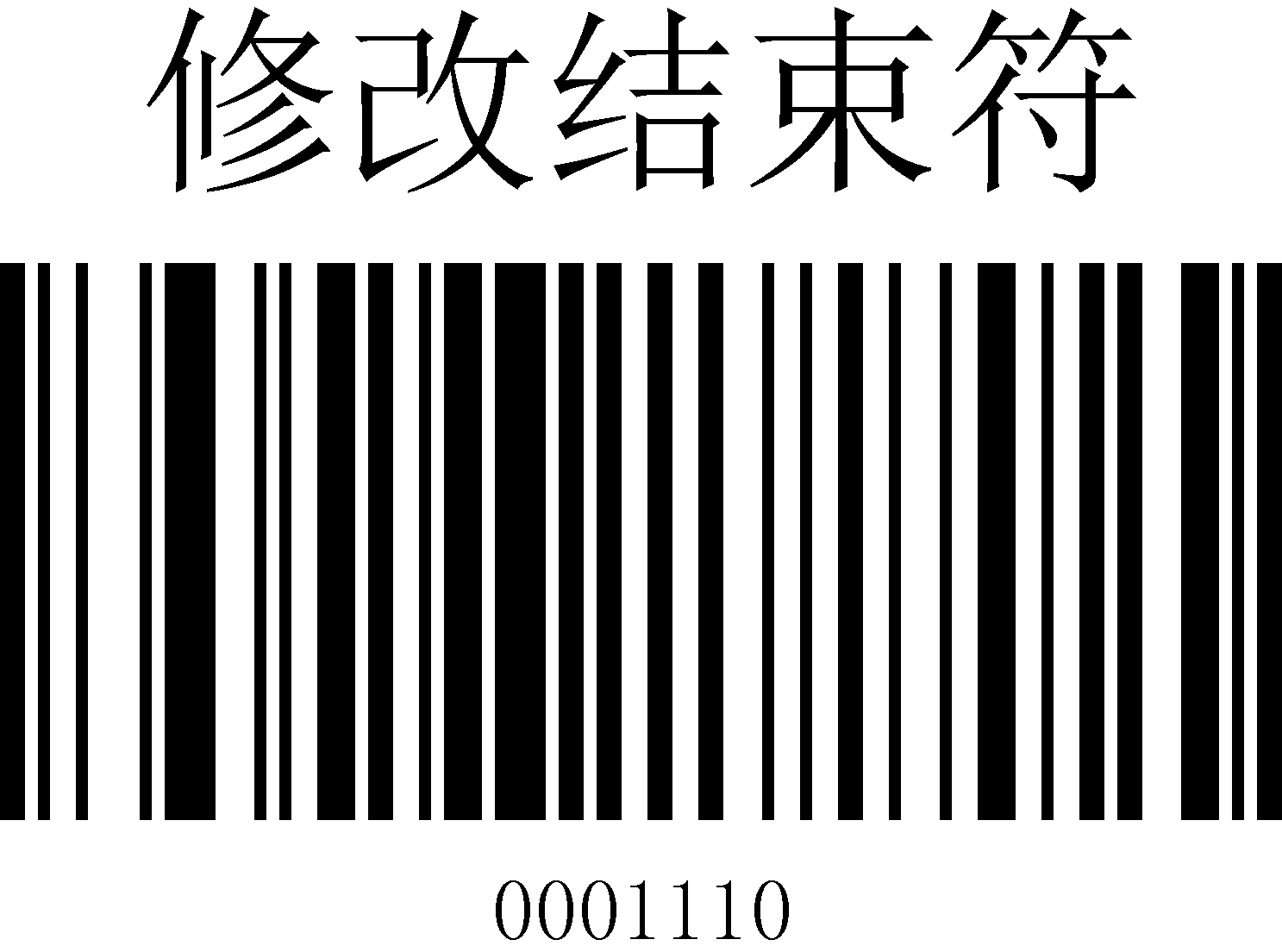 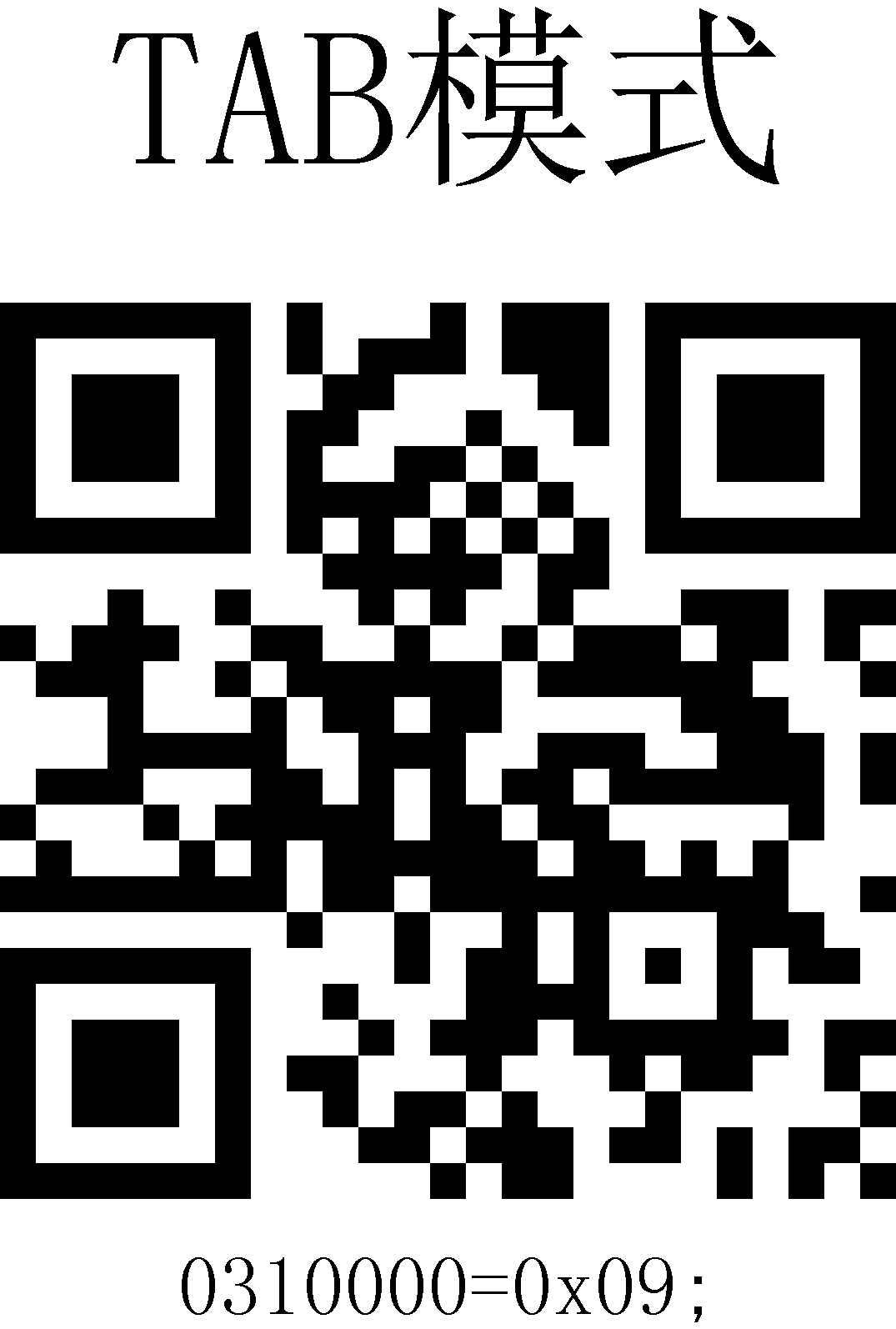                                       + Terminating Character HT (0x09) 设定添加结束符为TAB键(0x09)5.Beep Notifications声音设置Startup Beep开启/关闭声音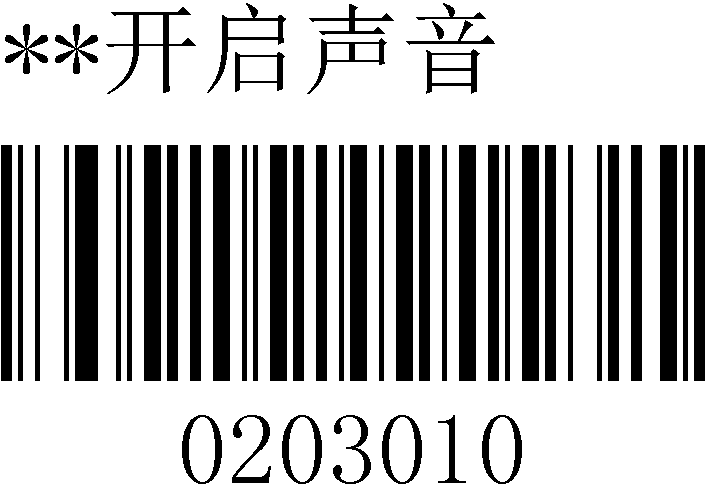 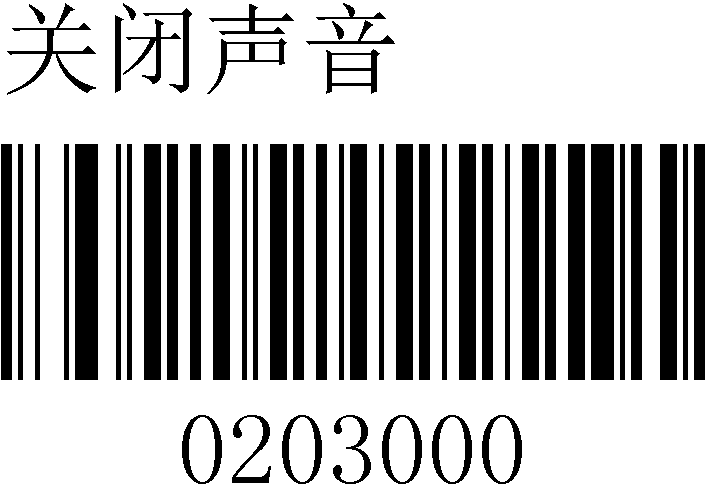  ** Enable Startup Beep                                    Disable Startup Beep          **开启声音                                                关闭声音Beep Type声音类型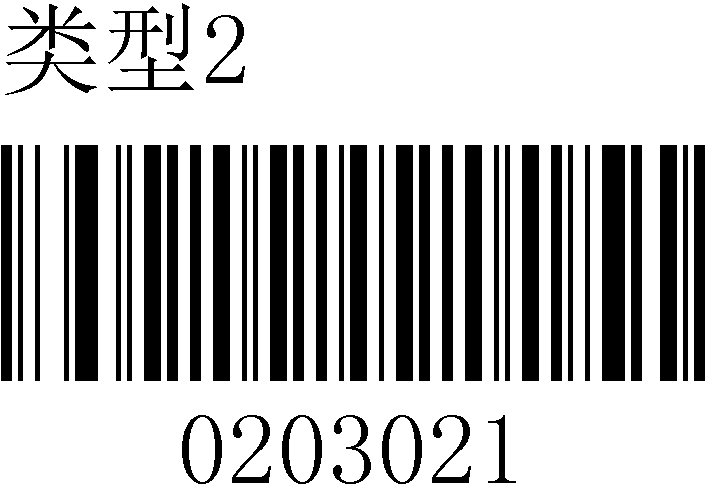 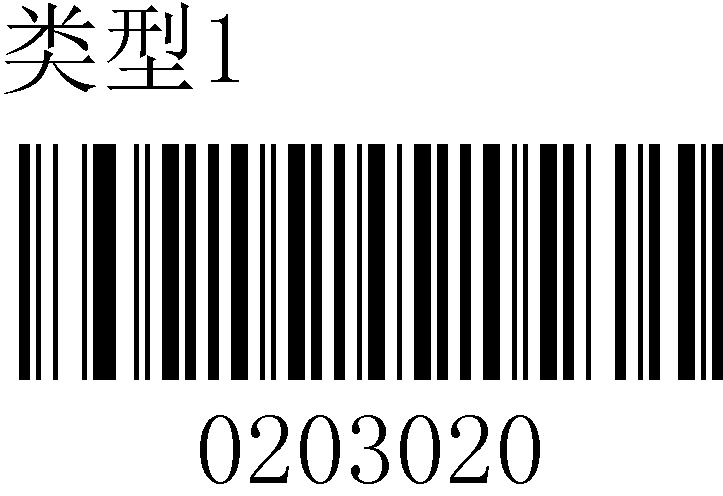                  Type 1                                              Type 2  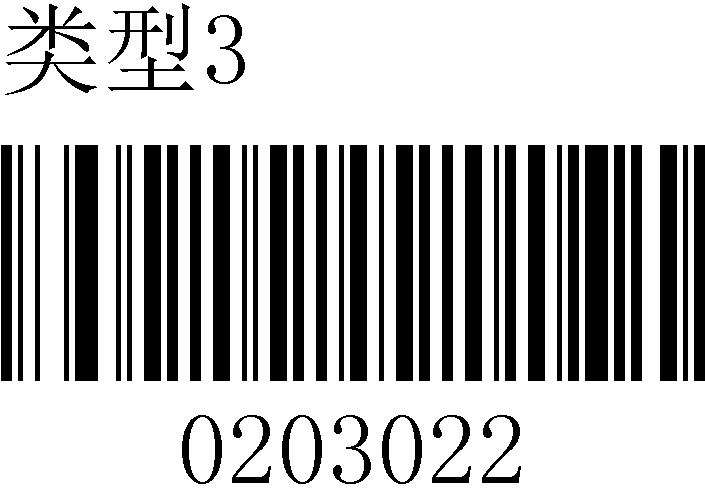                               ** Type 3Beep Volume声音大小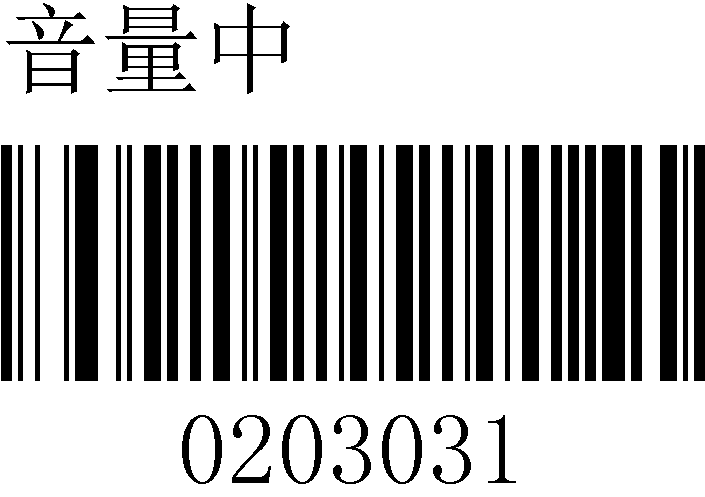 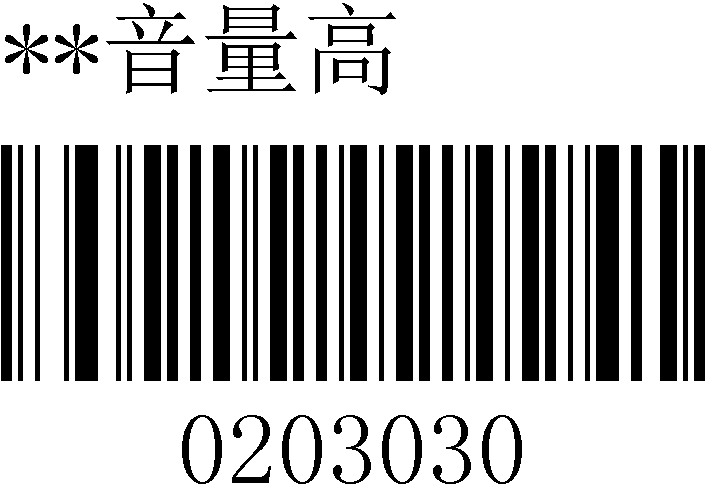 **Loud                                                 Medium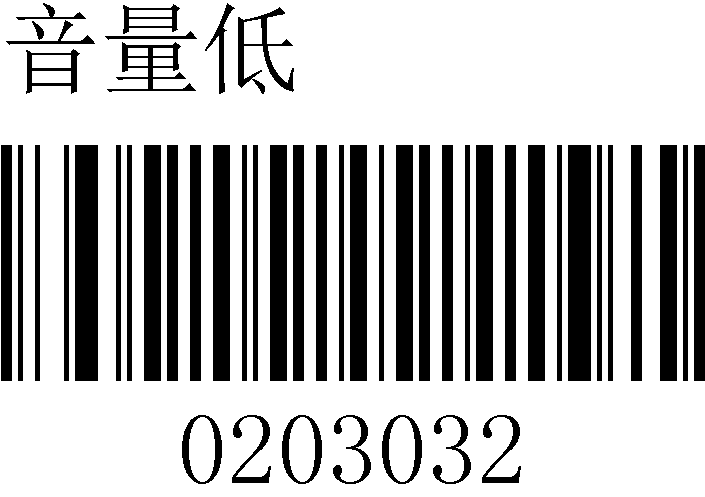 Low